Имею профессиональные знания в области:- организации производства и труда на предприятии;- планирования и анализа хозяйственной деятельности организаций;- анализа внутренней и внешней среды организации;- документального оформления операций по бухгалтерскому учету;- разработки и внедрения мероприятий по организации и нормированию труда;- разработки рекомендаций по улучшению эффективности использования основных средств;- исследования состояния организации труда рабочих и использования рабочего времени;- аттестации рабочих мест;- разработки бизнес-планов;- оценки эффективности инвестиционных проектов;Профессиональные навыки сформированы в ходе прохождения инженерно-технологической практики в ОАО «Витебские ковры», ОАО «Знамя индустриализации», ОАО «Красный октябрь»; организационно - экономической практики в ОАО «Красный Октябрь».Имею практические навыки в области:- планирования цели и задач организации;- проведения маркетинговых исследований и применения SWOT- анализа;- расчета производственной программы;- составления планового фонда заработной платы основных и вспомогательных рабочих, руководителей, специалистов и служащих;- калькулирования себестоимости и формирования отпускной цены изделия;- расчета показателей экономической эффективности организации;- оценки показателей эффективности использования основных средств;- составления факторных моделей технико-экономических показателей и определения влияния факторов с помощью способов цепной подстановки, абсолютных и относительных разниц;-использования экономико-математических моделей с целью исследования экономических явлений и процессов;- применения на практике различных методов экспертных оценок;- умении отслеживать изменения в законодательстве.Дополнительные сведения:- Продвинутый пользователь ПК. Знание программ Microsoft Office (MC Excel, MC Word, MC Access, MC PowerPoint, Adobe Photoshop), AutoCAD,Gretl,1C:Предприятие.- Владение английским на уровне Pre-Intermediate, но стремлюсь повысить его.- Имеется музыкальное образование.- Вредных привычек нет.Личные качества: аналитический склад ума, ответственность‚ аккуратность, внимательность, терпение, коммуникабельность‚ стремление обучиться профессиональными навыками, стрессоустойчивость‚ умение концентрировать внимание,  способность работать с большим объемом информации, нацеленность на конечный результат.Здравствуйте, уважаемый руководитель организации!Я, Вайчук Анна Сергеевна, студентка 5-го курса, Витебского государственного технологического университета, факультета экономики и бизнес - управления.Я очень заинтересована в получении работы в сфере экономики Вашей организации. К сожалению, опыта работы не имею в данной сфере деятельности, но есть профессиональные знания и навыки, полученные во время учебы в университете и прохождения организационно-экономической практики на ОАО «Красный Октябрь», а также огромное желание работать по экономической специальности, приобретая практический опыт и развиваясь в этом сегменте.Если Вам необходим сотрудник с аналитическим складом ума, ответственный, аккуратный, точный, целеустремленный, способный работать с большими  объемами информации, планировать и организовывать свои действия,  то я обладаю этими важными личными и профессиональными качествами. Кроме того, мои знания английского языка и специализированных компьютерных программ пригодятся при построении карьеры и достижении высоких конечных результатов в Вашей организации.Узнать о моих преимуществах как можно больше Вы сможете из моего приложенного резюме. Если Вас заинтересует моя кандидатура, буду рада ответить на вопросы, приняв Ваше предложение пройти собеседование. Благодарю за внимание к моей кандидатуре. Буду признательна за ответ.С уважением, Вайчук Анна. Тел. моб: (29)213-06-31 (МТС)РезюмеФ.И.О.   Вайчук Анна СергеевнаДата рождения: 	09.02.1996 Электронная почта: 	ann.vaichuk@mail.ru Телефон (моб.): 	+375(29) 213-06-31Адрес: г.Витебск, ул.Правды, д.37, к.3,кв.12Семейное положение: Не замужем, детей нетЦель: Получение работы в экономической сфере деятельности организации 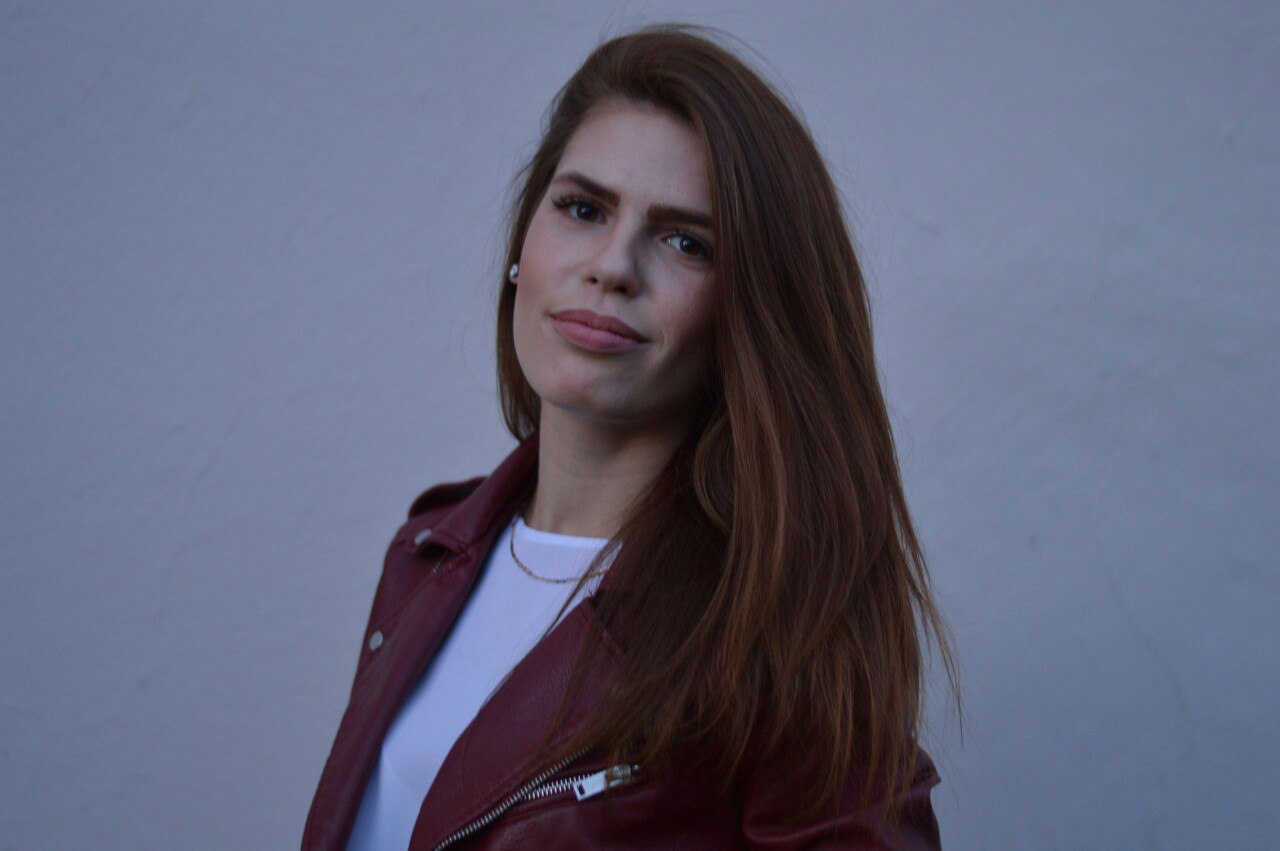 Образование:С 01.09.2013 – по настоящее время: обучение на дневной форме в УО «Витебский государственный технологический университет», факультет экономики и бизнес - управленияСпециальность:Экономика и организация производства Квалификация:Средний балл: Инженер-экономист8,6